01 عنوان مقاله نویسنده مقاله استادیار دانشگاه خوارزمی first@gmail.comنویسنده دومکارشناس ارشد رشته مدیریت فن آوری اطلاعات دانشگاه خوارزمیsecond@gmail.comچکیده فارسی چکیده فارسی چکیده فارسی چکیده فارسی چکیده فارسی چکیده فارسی چکیده فارسی چکیده فارسی چکیده فارسی چکیده فارسی چکیده فارسی چکیده فارسی چکیده فارسی چکیده فارسی چکیده فارسی چکیده فارسی چکیده فارسی چکیده فارسی چکیده فارسی چکیده فارسی چکیده فارسی چکیده فارسی چکیده فارسی چکیده فارسی چکیده فارسی واژه‌های کلیدی: کلید واژه 1، کلید واژه 2، کلید واژه 3 ، کلید واژه 4 .مقدمهنحوه انتخاب گروه‌های هدف برای پرداخت یارانه نقدی یکی از مهم‌ترین و در عین حال چالشی‌ترین و حساس‌ترین موضوعات محافل سیاسی و اقتصادی کشور محسوب می‌گردد. علی‌رغم‌‌‌‌ تمامی بحث‌های کارشناسی صورت گرفته قبل و بعد از اجرای قانون هدفمندی یارانه‌ها، در رابطه با شمول یا عدم شمول تمامی افراد متقاضی دریافت یارانه نقدی، این موضوع همچنان به عنوان موضوعی چالشی و بحث برانگیز، بخش مهمی از مباحث پیرامون اجرای این قانون را شکل می‌دهد. تکلیف قانونی دولت مبنی بر شناسایی و تفکیک گروه‌های مشمول از غیرمشمول (قانون بودجه سال 1394) موجد دو سؤال اساسی برای مردم و کارشناسان بوده است: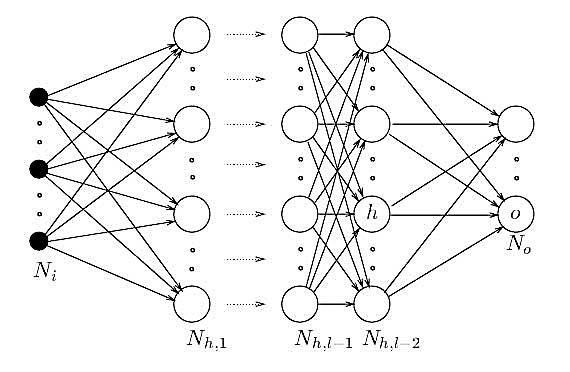 شكل1. شبكه پرسپترون چندلايه پيش‌خورشبکه‌های عصبی پرسپترون، به ویژه پرسپترون چند لایه که توانایی بیشتری نسبت به شبکه‌های عصبی تک لایه دارد، در زمره کاربردی‌ترین شبکه‌های عصبی هستند. این شبکه‌ها قادرند با انتخاب مناسب تعداد لایه‌ها و سلول‌های عصبی، که اغلب زیاد هم نیستند، یک نگاشت غیرخطی را با دقت دلخواه انجام دهند. به طوری که شبکه‌های عصبی پیش‌خور دو لایه با توابع سیگموئیدی در لایه اول قادرند هر تابعی را بادقت دلخواه تقریب بزنند (همان).روابط زیر نحوه تصریح مدل مورد نظر را نشان می‌دهند:	(1)جدول 2. نتايج طبقه‌بندی‌های دو مدل شبكه‌هاي عصبي و پروبيتمأخذ: یافته‌های تحقیقمنابعپورکاظمی، محمد حسین؛ افسر، امیر وبیژن نهاوندی (1384)، "مطالعه تطبیقی روشهای خطی ARIMA و غیرخطی شبکههای عصبی فازی در پیشبینی تقاضای اشتراک گاز شهری"، مجله تحقیقات اقتصادی، شماره 71، صص 136-133.Aggarwal, S. K., Saini, L. M., and A. Kumar (2008). "Electricity price forecasting in Ontario electricity market using wavelet transform in artificial neural network based model", International Journal of Control,Automation and Systems, Vol. 6. No.5, pp. 639–650.Barreto, H., and F. Howland (2005), Using Monte Carlo Simulation With Microsoft Excel, NewYork City: Cambridge University Pressپیوست 1. نتايج مدل رگرسیونی پروبیت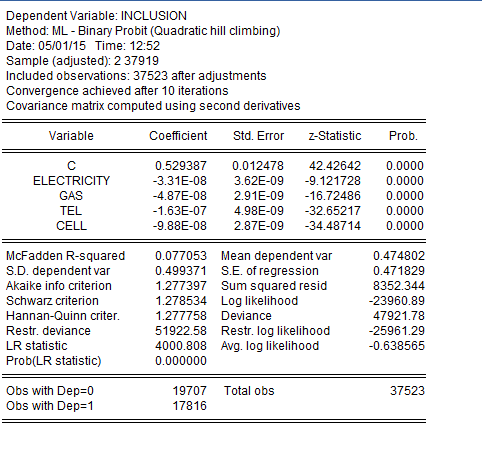 01 A Model to Detect Target Groups 
For Energy Subsidy Reform in IranReza Yousefi ZenouzAssistant professor, Kharazmi UniversityReza.zenouz@gmail.comNazanin JadidiMA in IT management at Kharazmi UniversityNazanin.jadidi.1990@gmail.comThe main target of this research is providing a decision making model to identify the target groups for energy subsidy reform using artificial neural network approach.Family expenditures on electricity, gas, telephone and cell phone are used as the inputs to the artificial neural network model and the Probit model developed as a benchmark. The sample being studied in this research are divided into two groups: eligible and non-eligible to receive subsidies. The artificial neural network used in the research is the multilayer perceptron which has used the Levenberg-Marquardt method to train the data.Keywords: Subsidy Targeting law, Target Groups, Artificial Neural Networks, Probit Modelردیفعضویت گروه‌های طبقه‌بندی شده- Probitعضویت گروه‌های طبقه‌بندی شده- Probitعضویت گروه‌های طبقه‌بندی شده-ANNعضویت گروه‌های طبقه‌بندی شده-ANNردیفطبقه‌بندی صحيح ROCخطاي طبقه‌بندیطبقه‌بندی صحيح ROCخطاي طبقه‌بندی163%37%63%37%263%37%63%37%363%37%63%37%